MAKÜ EĞİTİM BİLİMLERİ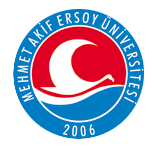  ENSTİTÜSÜYÜKSEK LİSANS TEZ TESLİMİ ve JÜRİ ÖNERİ FORMU....................... ANABİLİM DALI BAŞKANLIĞINADanışmanlığını yapmakta olduğum ve aşağıda bilgileri verilen öğrencim tez çalışmasını tamamlayarak ilgili yönergenin öngördüğü tüm koşulları yerine getirmiş bulunduğundan tez sınavına girmek istediğini belirtmiş ve tarafımdan kabul edilmiştir. Adı geçen öğrencinin tezini inceleyip değerlendirmek ve tez savunmasını dinlemek üzere aşağıda belirtilen  üyelerden  oluşturulması önerilmektedir.Bilgilerinizi ve gereğini arz ederim.                                                                                                     
                                                                                                                                                 …../..../20....
                                                                                                                                          Danışmanın Adı.Soyadı                                                                                            
                                                                                                                                                      İmza                                                                              
ÖNERİLEN JÜRİ ÜYELERİUygundur…../…../201..Anabilim Dalı BaşkanıEK:Tez(6 adet ciltlenmemiş)....................... ANABİLİM DALI BAŞKANLIĞINADanışmanlığını yapmakta olduğum ve aşağıda bilgileri verilen öğrencim tez çalışmasını tamamlayarak ilgili yönergenin öngördüğü tüm koşulları yerine getirmiş bulunduğundan tez sınavına girmek istediğini belirtmiş ve tarafımdan kabul edilmiştir. Adı geçen öğrencinin tezini inceleyip değerlendirmek ve tez savunmasını dinlemek üzere aşağıda belirtilen  üyelerden  oluşturulması önerilmektedir.Bilgilerinizi ve gereğini arz ederim.                                                                                                     
                                                                                                                                                 …../..../20....
                                                                                                                                          Danışmanın Adı.Soyadı                                                                                            
                                                                                                                                                      İmza                                                                              
ÖNERİLEN JÜRİ ÜYELERİUygundur…../…../201..Anabilim Dalı BaşkanıEK:Tez(6 adet ciltlenmemiş)